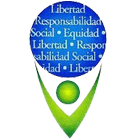 I.E. JOAQUÍN VALLEJO ARBELÁEZ PLAN DE MEJORAMIENTO EDUCACIÓN ARTÍSTICA (TEATRO) I.E. JOAQUÍN VALLEJO ARBELÁEZ PLAN DE MEJORAMIENTO EDUCACIÓN ARTÍSTICA (TEATRO) I.E. JOAQUÍN VALLEJO ARBELÁEZ PLAN DE MEJORAMIENTO EDUCACIÓN ARTÍSTICA (TEATRO) I.E. JOAQUÍN VALLEJO ARBELÁEZ PLAN DE MEJORAMIENTO EDUCACIÓN ARTÍSTICA (TEATRO) ÁREAARTESSEGUNDO  
PERIODOFECHA05 al 08 de Julio del 2022EJERCICIOS“Cadáver exquisito”Lectura dramáticaProceso de creación teatral.  PASO A PASO DEL DESARROLLO DE LOS EJERCICIOS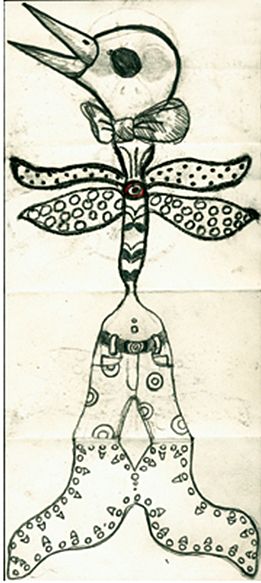 Cadáver exquisito“La idea del cadáver exquisito tiene varias formas, desde quizá la más conocida, que se suele hacer con dibujos, hasta la literaria. Su idea original es la misma: una persona coge un trozo de papel y comienza a escribir (o dibujar). Cuando termina, dobla la hoja para que el siguiente participante sólo pueda ver la última línea (o trazos del dibujo). A partir de esa base, tiene que seguir escribiendo (o dibujando), hasta crear el “cadáver exquisito”.Con un compañer@ en casa o el colegio crea tu “cadáver exquisito”, puede ser en un escrito o por medio de ilustración (dibujo).Lectura dramática o dramatizada Consulta o crea una pequeña obra de teatro. Cuando la tengas escogida, léela, a modo de interpretación, cambia las voces de los personajes. Presenta dicha obra en el colegio o envía un audio al correo institucional: carlos.pulido@iejva.edu.co.  Proceso de creación teatral L@s estudiantes tendrán dos opciones de creación teatral; La primera consiste en el aprendizaje del himno de Colombia en traducción “Wayuunaiky”. La segunda opción será a término “libre”, escoger una actuación en la cual expongan (actuando) el concepto “conflicto”HIMNO DE COLOMBIA EN WAYUUNAIKY Tü talata pulaskat mainTü talata matujainkat ajattaSülu tu asipala aiska//ojuitusu tu Anaska akuwaipa//Ajalajasu tü aikat mojuskatmainAntüsu tü tashi pülaskatmainIKenasü tü jayuirkatMayokujainsat süwaralaKottushi na wayukana waneepiaTuntüsü nain sakapüna kalenaNatujaulu tü nunuikü chi outakai sou kruzIIAwatüsü tu tashikaSulu>u mma merikanaOojünüsü nasha na yalayalakanaSulu>u numainkat kolonJülüjain tu tamakatChi reikai nnojotshi jawatuinAashajashi na mulakanaMaulu ya anashi waya